Bài 2 : Gắn kết: Cùng cả nhà dậy sớm và chạy bộ.1. Mục đích hoạt động: Gắn kết các thành viên trong gia đình và rèn luyện sức khỏe2. Hướng dẫn hoạt độngHoạt động 1: Chuẩn bịĐể có thể dậy sớm thì công tác chuẩn bị cần được thực hiện từ ngày hôm trướcĐi ngủ sớm, không thức khuyaChuẩn bị trang phục, giày, mũ sẵn sàng và đặt gọn vào nơi dễ tìmChuẩn bị bình nướcĐặt đồng hồ báo thứcHoạt động 2: Chạy bộBuổi sáng sau khi thức dậy, vệ sinh cá nhân, thay trang phục và có thể ăn nhẹ một chút hoặc uống một cốc nước mật ong ấm.Trước khi bắt đầu chạy cần khởi động kỹ để làm nóng cơ thểĐặt ra các cuộc thi nho nhỏ để tạo động lực cho các thành viên trong gia đình. Có thể thi theo cá nhân hoặc đồng đội.Hoạt động này có thể thực hiện vào buổi chiều hoặc một thời gian phù hợp với lịch sinh hoạt của gia đình.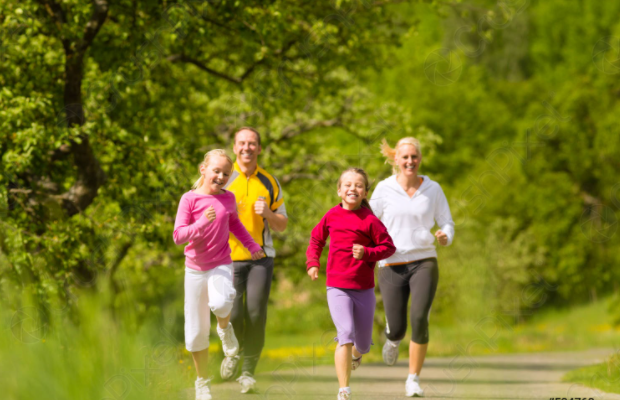 